RADIOLOGY RESOURCESInformation about Radiologyaur.org/Secondary-Alliances.aspx?id=670Applying to Radiologyaur.org/Secondary-Alliances.aspx?id=162AMSER Guide to Applying for Radiology ResidencyFor more information about radiology,contact your residency program director/medical student director 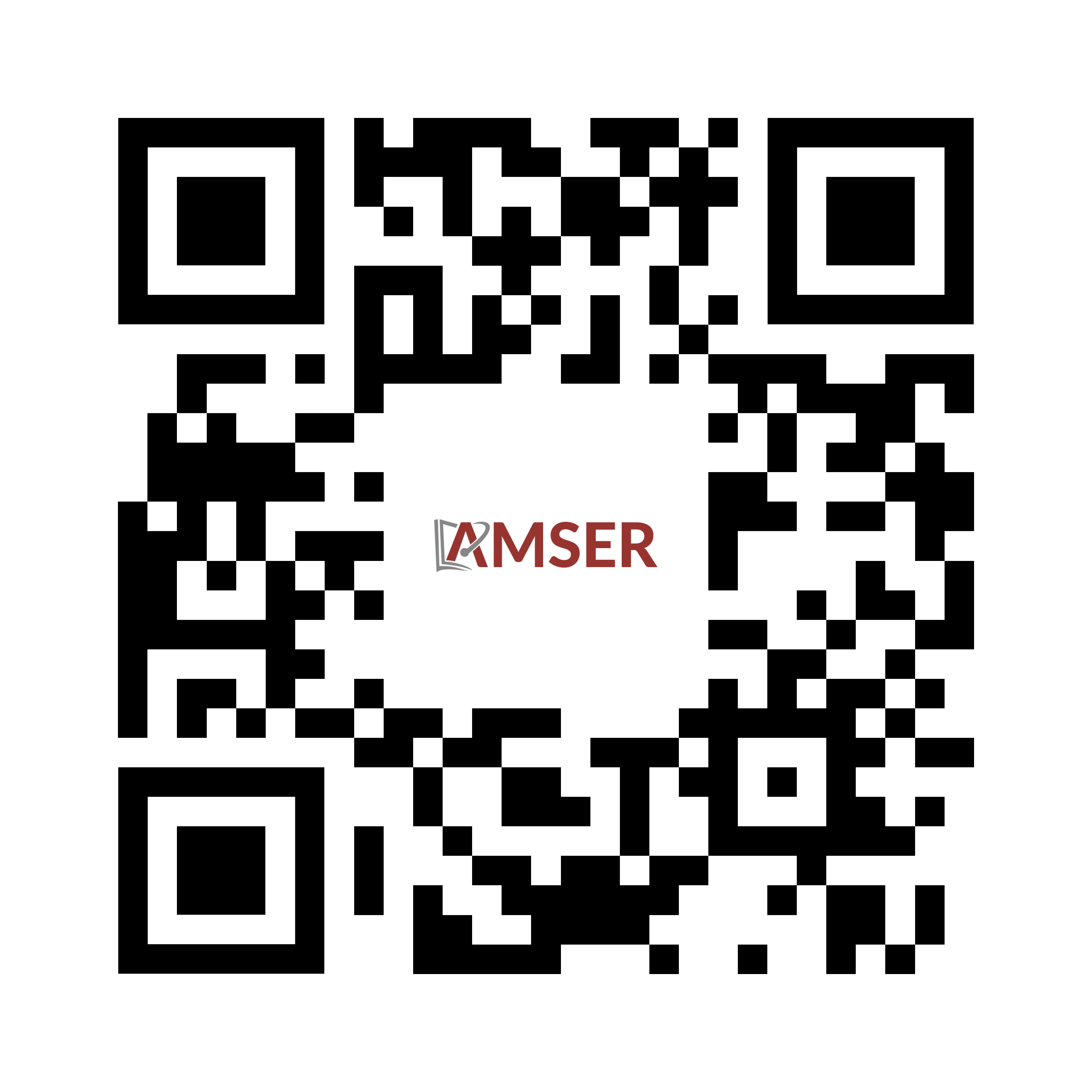 Professional Societies: Free Student Memberships!! Info about our specialty and annual conferencesAssociation of University Radiologists (AUR) aur.orgRadiology Society of North American (RSNA)rsna.orgAmerican Roentgen Ray Society (ARRS) arrs.orgAmerican College of Radiology (ACR) acr.orgSociety of Interventional Radiology  (SIR) rfs.sirweb.org/wordpressnstall/RAD-AID International www.rad-aid.org/